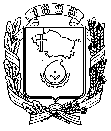 АДМИНИСТРАЦИЯ ГОРОДА НЕВИННОМЫССКАСТАВРОПОЛЬСКОГО КРАЯПОСТАНОВЛЕНИЕ20 апреля 2017 г.                                                                                           № 1121НевинномысскО внесении изменения в дислокацию мест проведения ярмарок на территории города Невинномысска, утвержденную постановлением администрации города Невинномысска от 20 февраля 2015 г. № 447Постановляю:1. Внести изменение в дислокацию мест проведения ярмарок на территории города Невинномысска, утвержденную постановлением администрации города Невинномысска от 20 февраля 2015 г. № 447 «Об организации проведения ярмарки на территории города Невинномысска» (с изменениями, внесенными постановлениями администрации города Невинномысска от 01 апреля 2016 г. № 590, от 23 августа 2016 г. № 1781,               от 02 декабря 2016 г. № 2633, от 13 февраля 2017 г. № 196), дополнив ее пунктом 14 следующего содержания:«14. Улица Калинина, 180.».2. Настоящее постановление подлежит опубликованию путем размещения на официальном сайте администрации города Невинномысска в информационно-телекоммуникационной сети «Интернет».Глава города НевинномысскаСтавропольского краяМ.А. Миненков